 Skt. Hansbål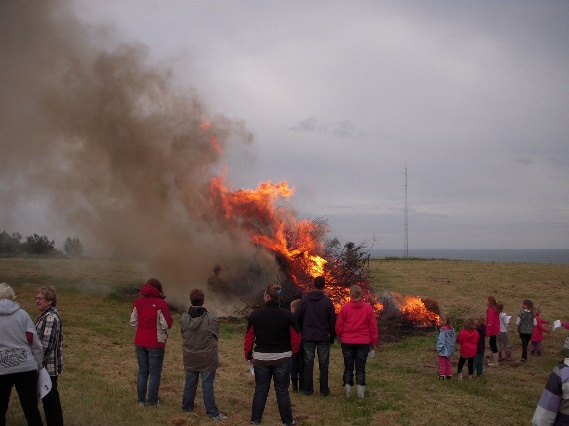   på PYNTENÅrets Sankt Hansbål på Pyntenonsdag den 23. juni 2021 starter kl. 20.00og afholdes efter dette program:Kort velkomst v/ Grundejerforeningens formandBÅLTALE v/ formand for Frederikshavn Kommunes Distriktsudvalg, byrådsmedlem Brian KjærBålet tændes”Midsommervise” og ”Oppe i Haldbjerg” synges mens vi nyder en pilsner eller en vandVenlig hilsenHaldbjerg-Vangen GrundejerforeningOBS!!  Vi vil gerne opfordre alle til at bidrage med kviste og grene så bålet kan blive rigtig stort og flot igen i år.Om formiddagen, søndag den 20. juni kl. 10, samles alle der har tid og lyst ved Madpakkehuset på legepladsen, hvor vi hygger os og laver den heks, der bliver sendt til Bloksbjerg onsdag aften.